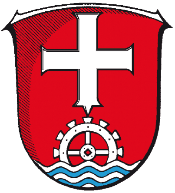 Amtliche Bekanntmachung der Gemeinde GorxheimertalMartinsumzug in der Gemeinde GorxheimertalAm Freitag, 10.11.2023 veranstaltet die Gemeinde Gorxheimertal gemeinsam mit der Pfarrgemeinde und der Kolpingfamilie den jährlichen Martinsumzug.Der Treffpunkt zur Aufstellung ist wie in den vergangenen Jahren in der Wiesenstraße um 17:45 Uhr. Abmarsch ist um 18:00 Uhr mit Zugverlauf durch die Siedlungsstraße bis zum Germaid-Fitz-Platz am Bürgerhaus.Im Sinne des Umweltschutzes bittet die Kolpingfamilie darum eigene Tassen für den Ausschank mitzubringen.Bei Regen findet die Veranstaltung im Bürgerhaus statt.Wir möchten die Bevölkerung darauf hinweisen, dass die Siedlungsstraße in der Zeit von 17:30 Uhr bis 19:30 Uhr voll gesperrt ist.Wir bitten um Beachtung und Verständnis.Zum Martinsumzug ergeht herzliche Einladung.Gorxheimertal, November 2023		DER GEMEINDEVORSTAND						gez. Spitzer, Bürgermeister